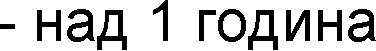 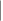 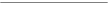 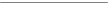 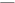 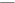 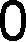 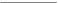 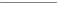 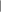 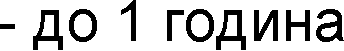 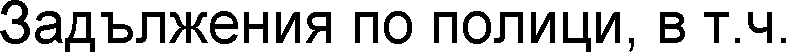 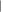 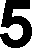 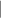 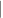 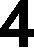 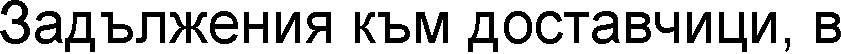 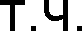 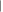 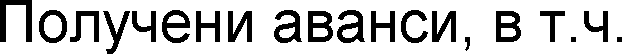 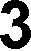 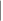 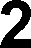 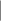 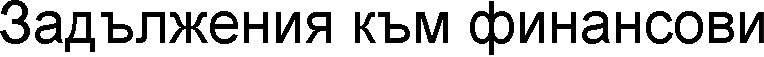 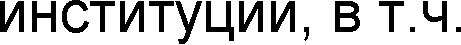 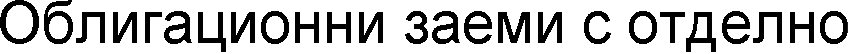 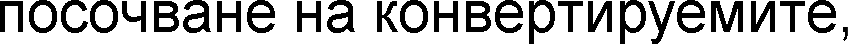 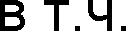 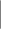 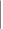 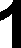 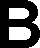 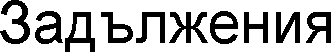 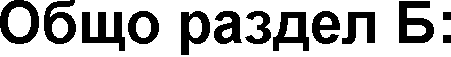 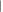 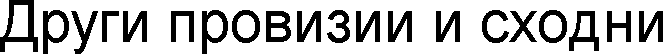 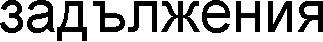 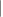 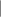 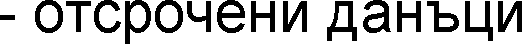 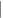 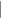 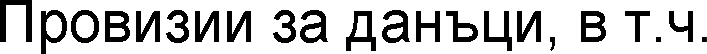 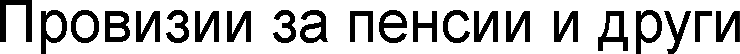 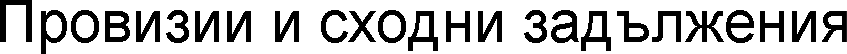 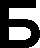 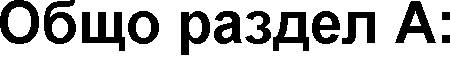 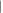 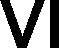 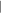 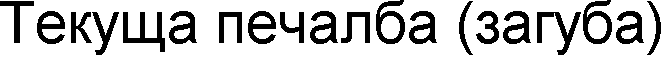 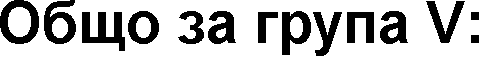 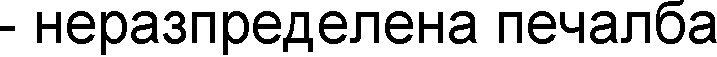 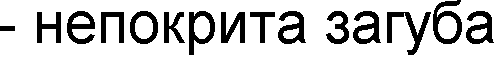 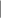 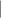 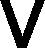 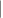 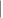 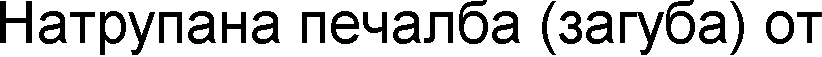 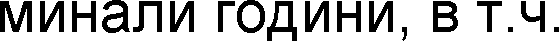 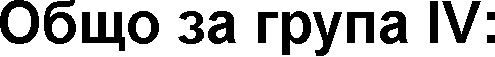 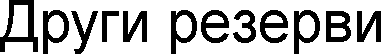 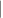 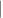 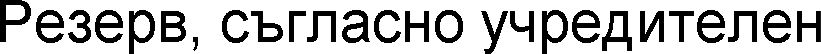 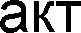 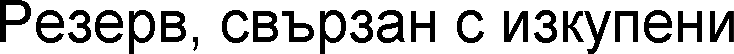 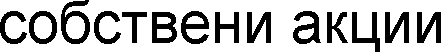 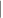 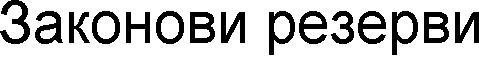 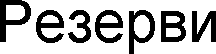 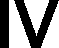 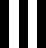 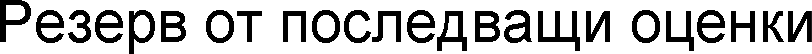 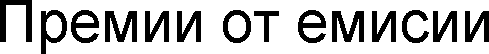 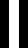 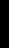 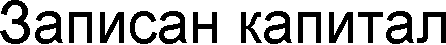 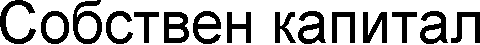 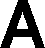 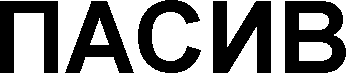 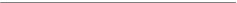 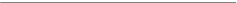 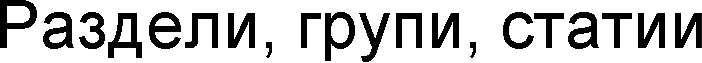 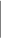 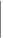 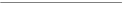 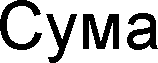 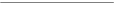 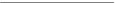 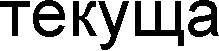 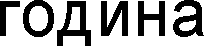 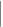 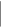 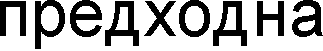 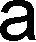 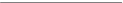 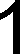 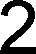 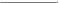 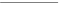 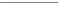 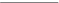 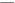 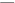 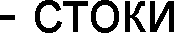 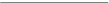 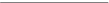 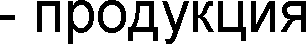 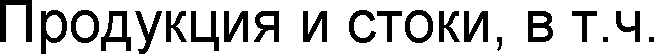 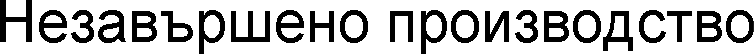 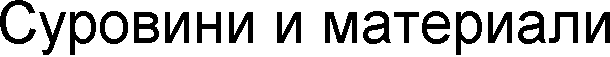 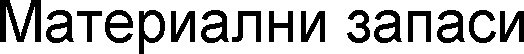 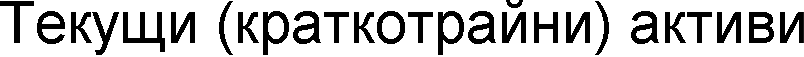 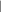 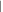 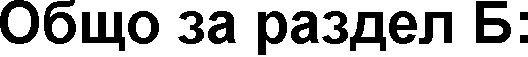 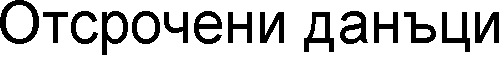 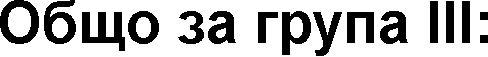 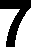 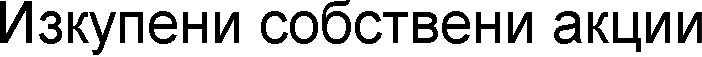 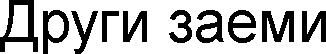 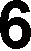 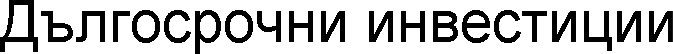 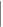 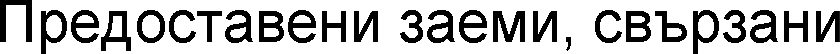 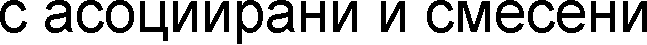 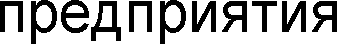 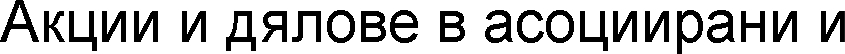 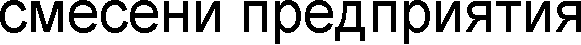 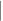 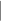 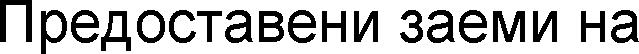 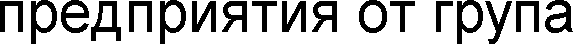 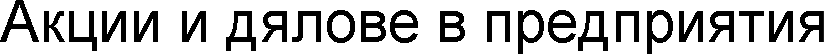 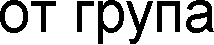 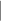 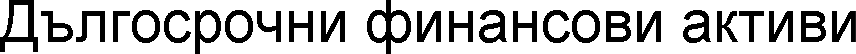 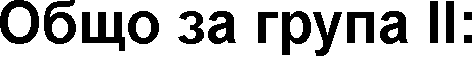 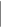 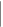 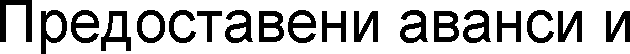 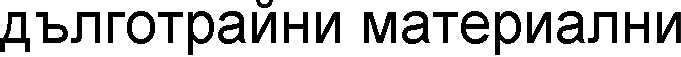 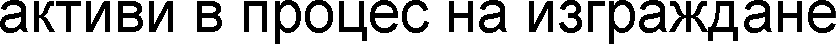 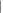 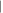 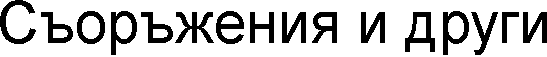 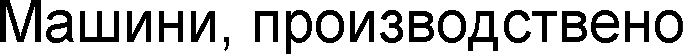 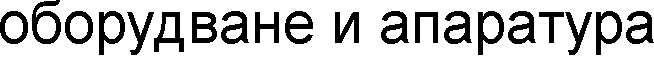 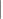 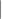 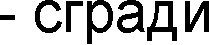 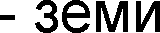 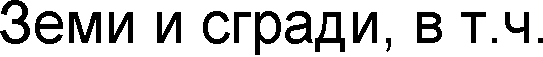 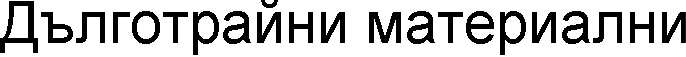 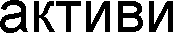 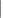 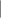 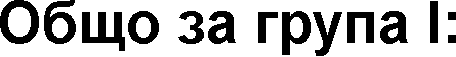 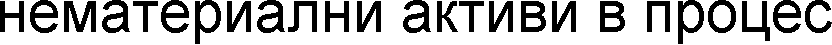 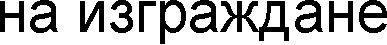 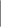 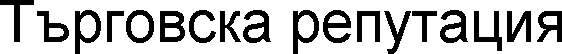 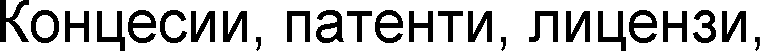 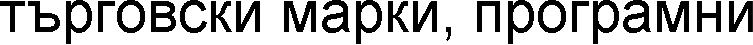 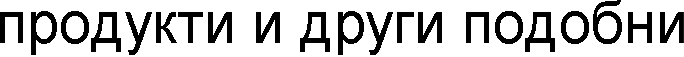 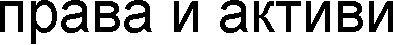 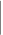 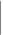 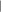 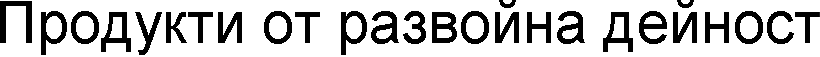 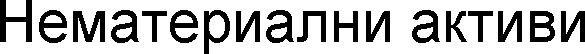 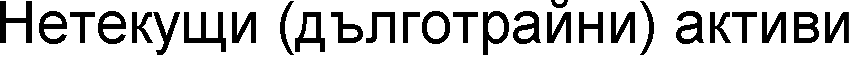 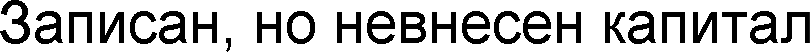 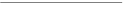 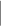 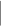 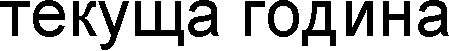 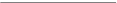 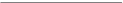 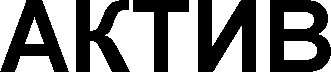 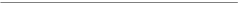 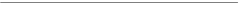 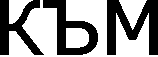 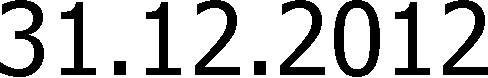 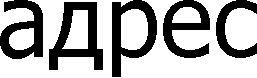 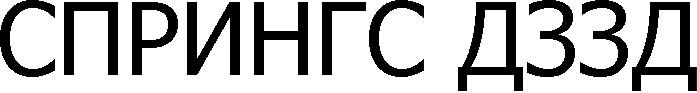 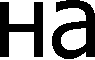 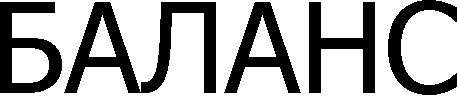 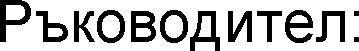 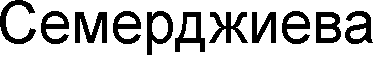 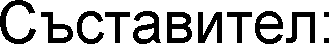 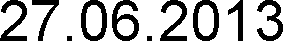 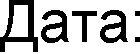 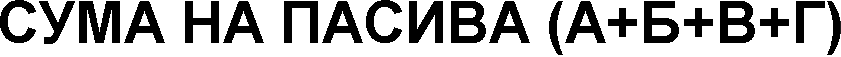 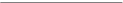 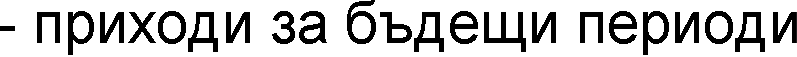 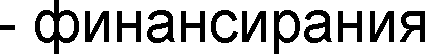 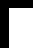 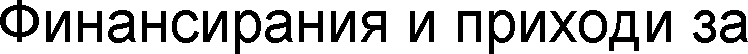 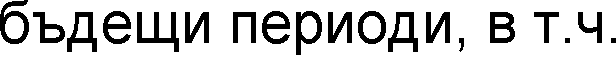 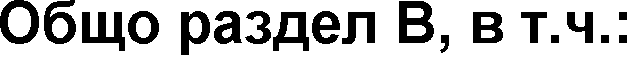 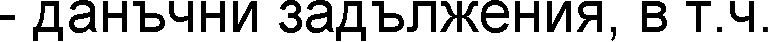 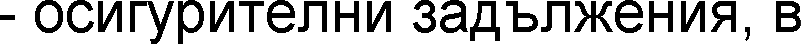 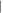 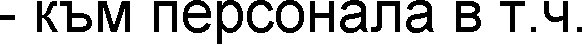 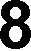 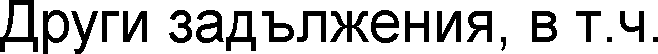 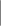 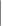 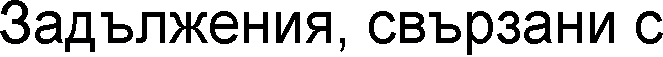 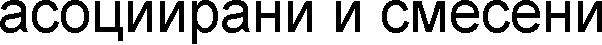 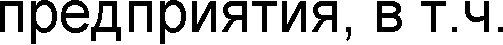 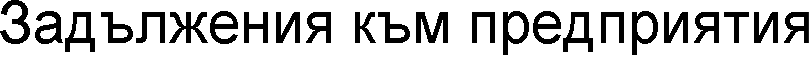 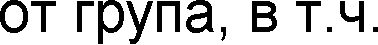 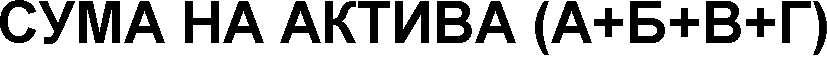 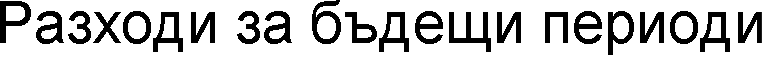 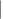 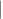 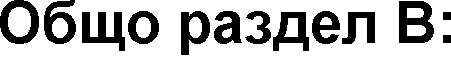 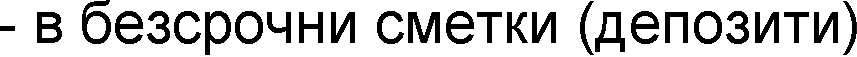 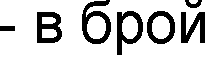 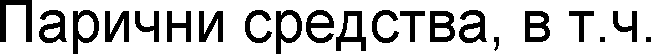 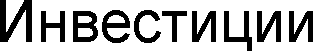 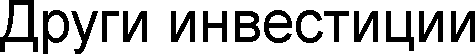 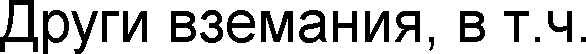 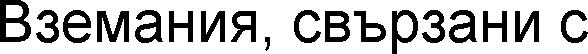 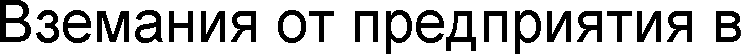 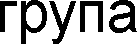 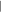 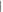 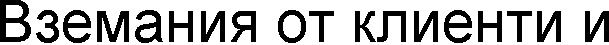 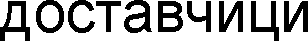 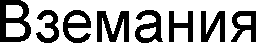 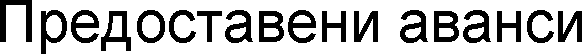 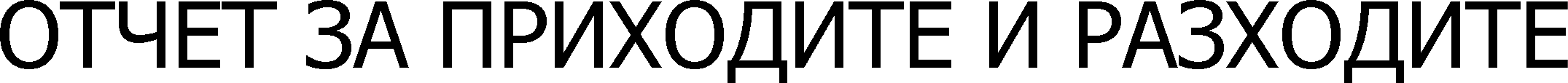 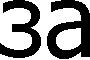 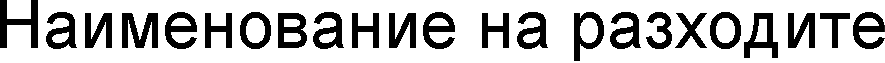 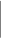 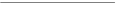 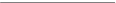 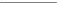 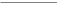 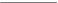 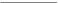 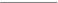 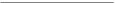 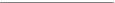 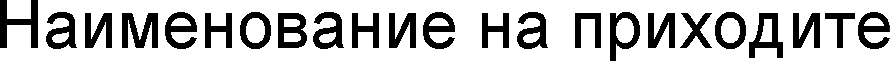 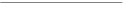 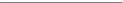 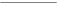 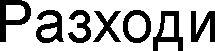 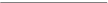 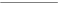 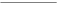 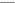 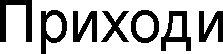 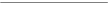 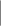 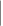 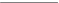 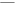 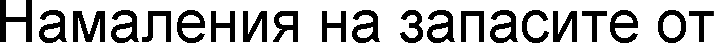 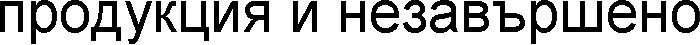 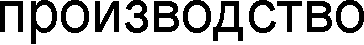 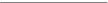 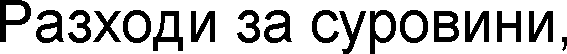 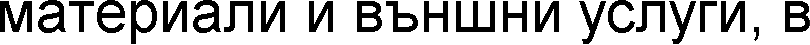 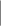 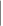 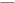 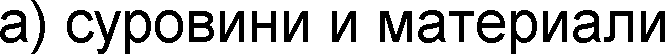 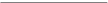 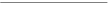 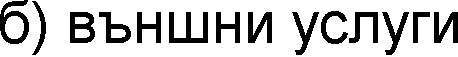 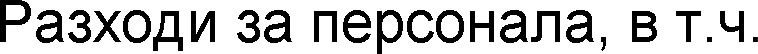 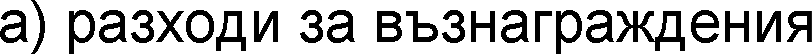 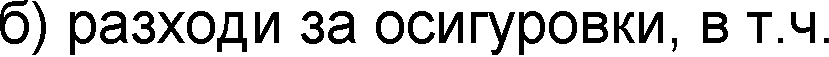 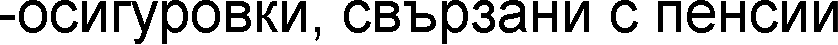 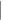 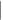 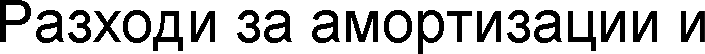 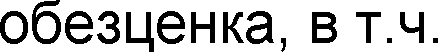 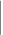 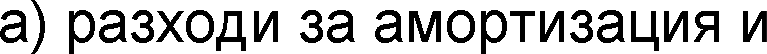 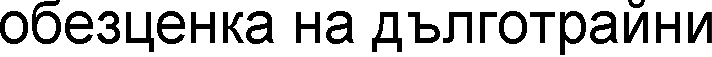 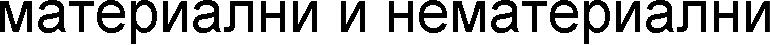 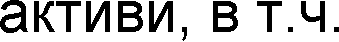 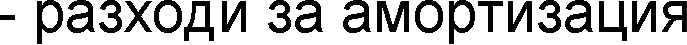 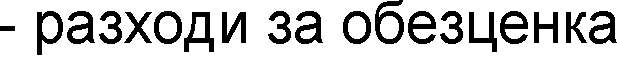 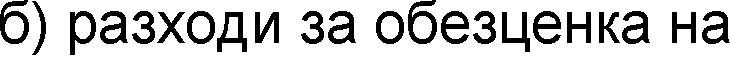 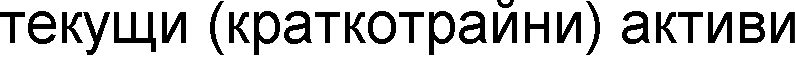 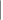 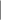 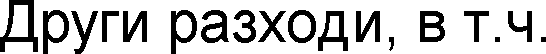 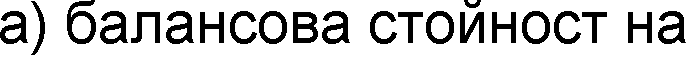 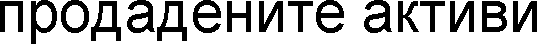 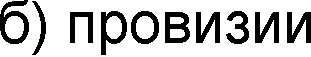 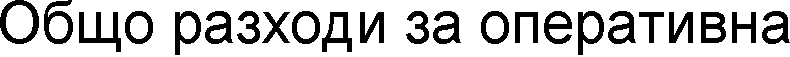 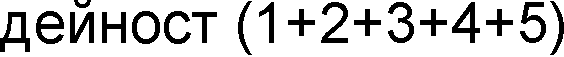 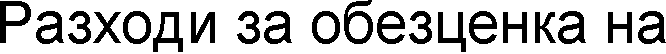 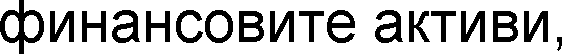 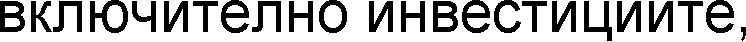 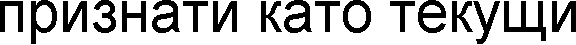 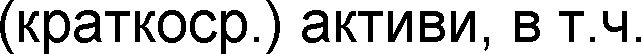 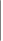 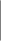 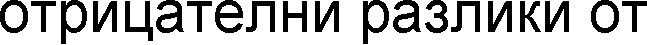 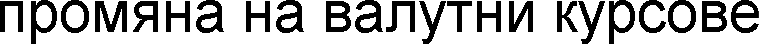 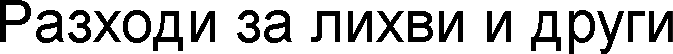 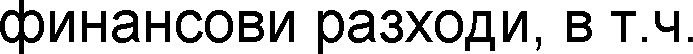 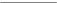 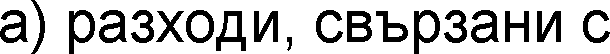 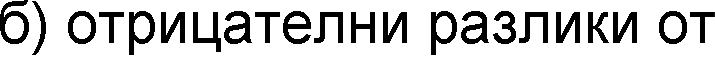 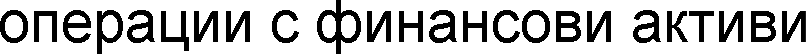 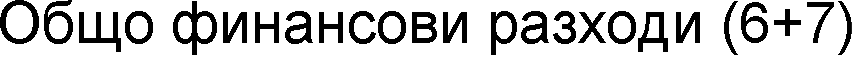 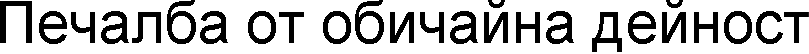 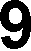 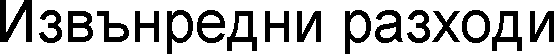 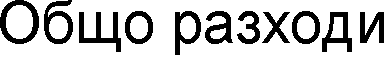 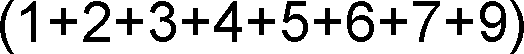 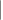 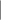 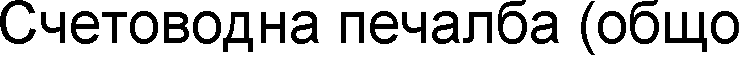 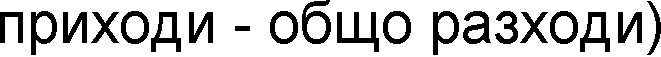 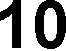 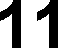 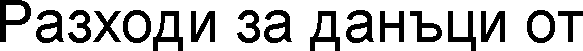 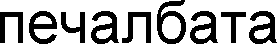 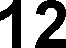 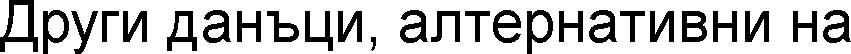 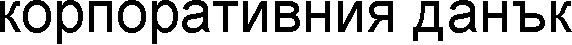 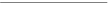 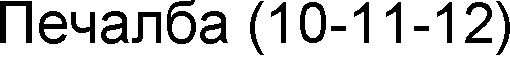 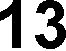 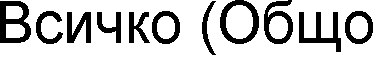 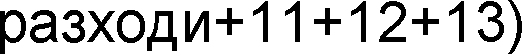 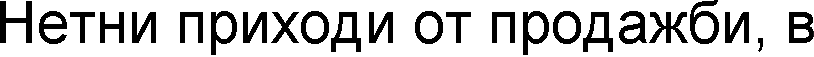 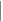 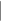 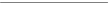 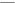 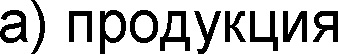 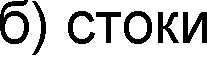 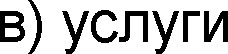 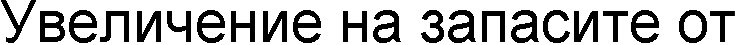 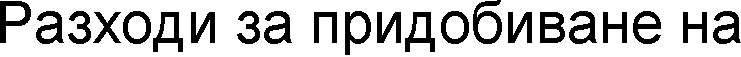 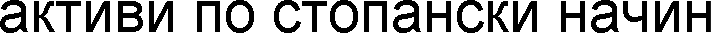 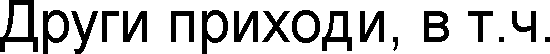 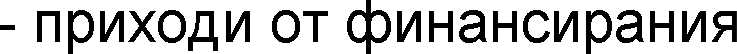 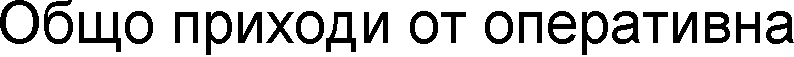 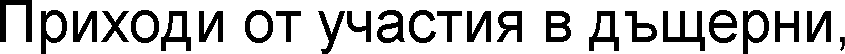 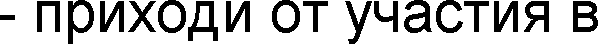 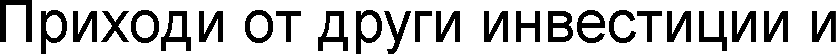 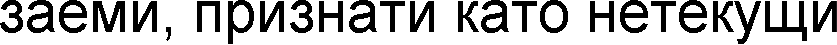 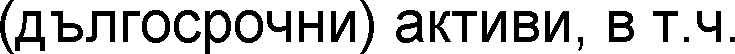 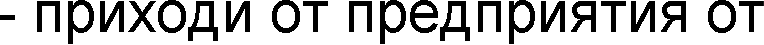 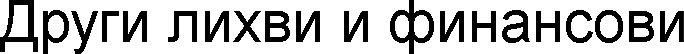 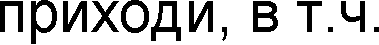 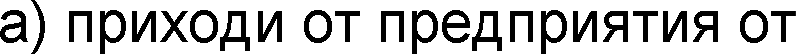 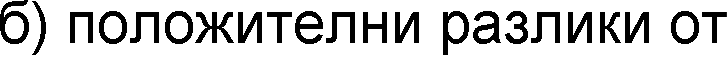 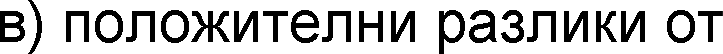 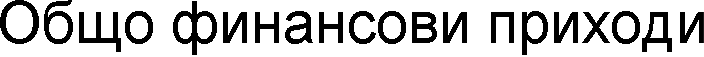 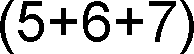 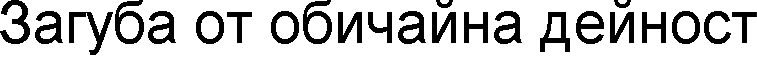 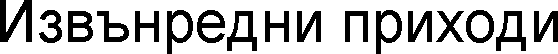 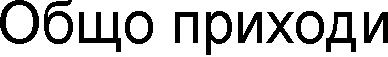 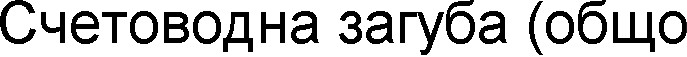 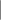 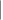 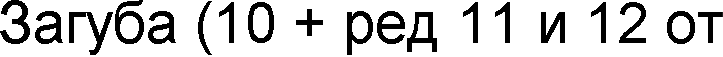 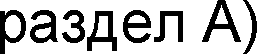 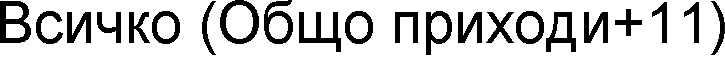 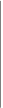 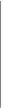 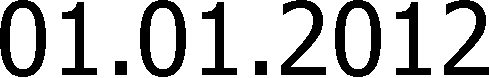 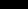 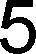 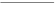 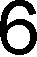 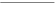 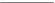 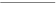 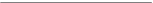 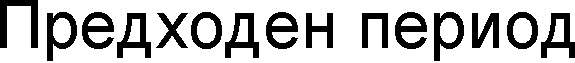 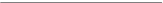 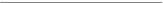 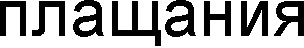 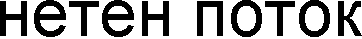 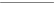 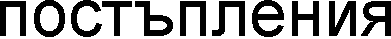 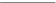 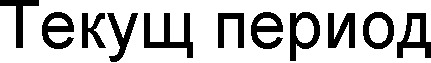 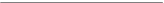 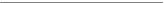 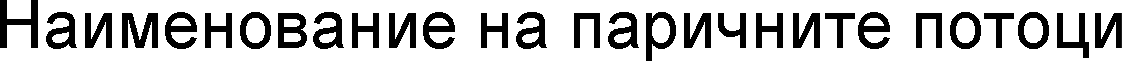 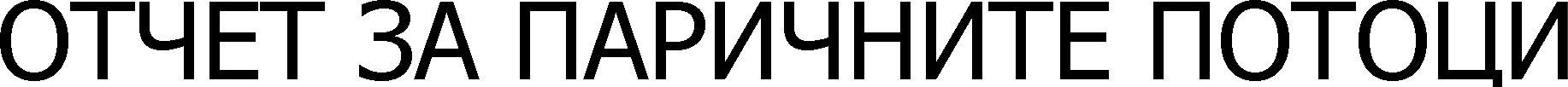 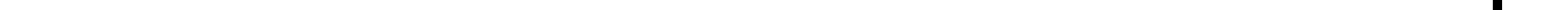 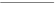 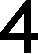 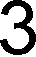 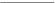 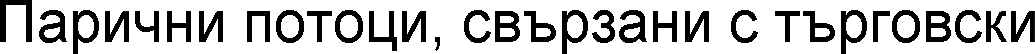 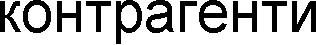 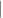 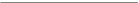 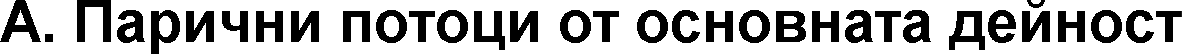 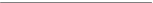 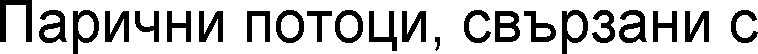 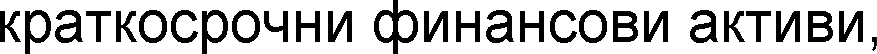 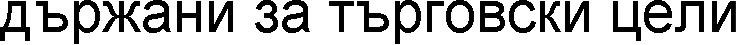 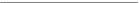 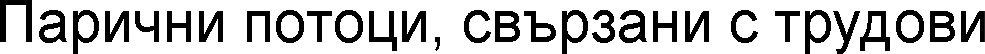 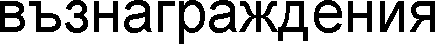 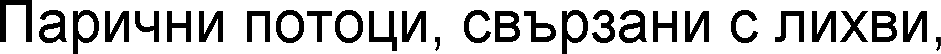 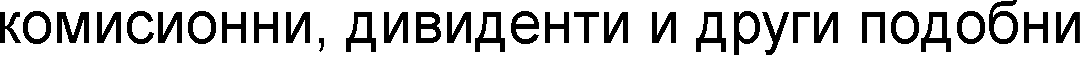 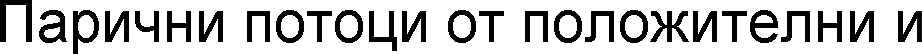 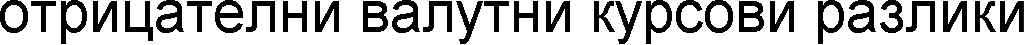 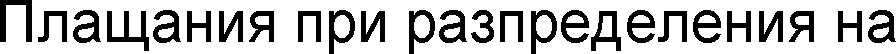 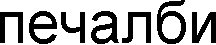 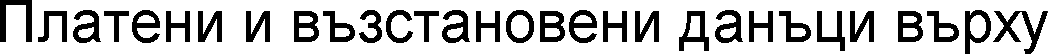 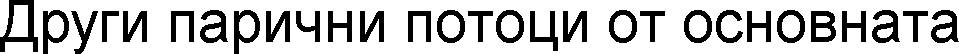 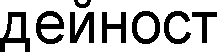 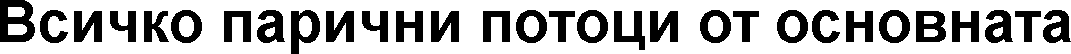 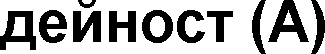 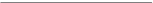 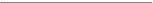 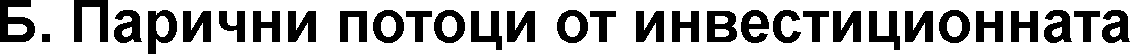 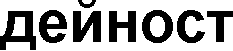 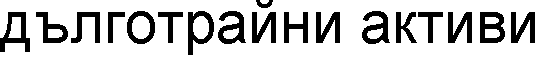 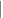 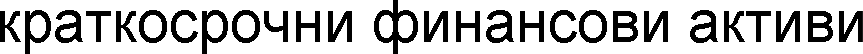 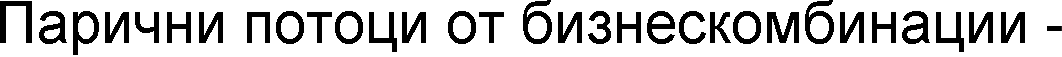 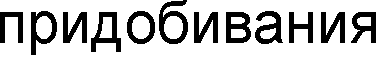 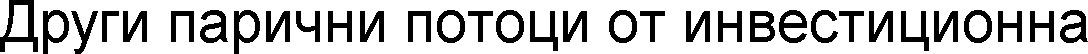 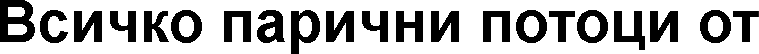 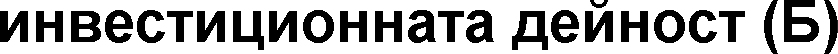 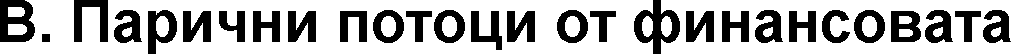 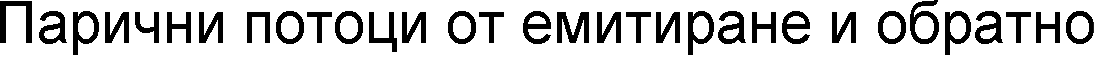 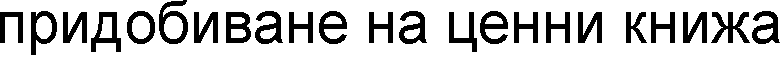 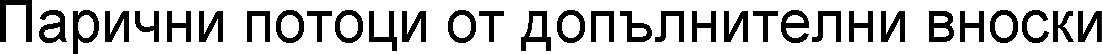 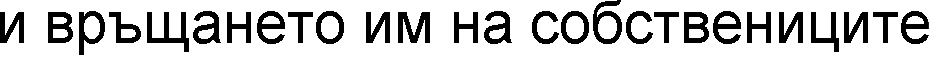 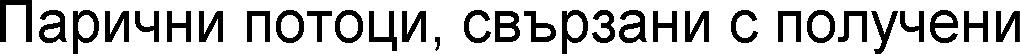 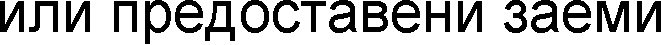 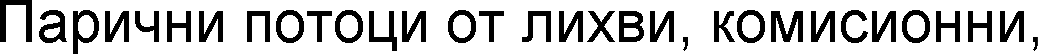 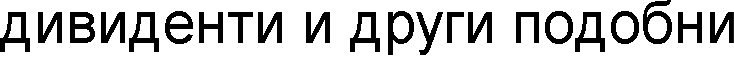 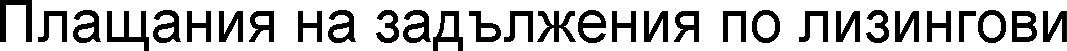 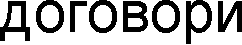 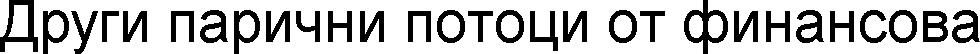 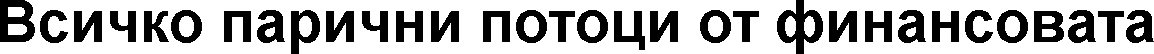 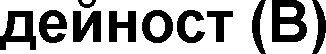 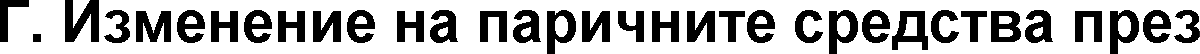 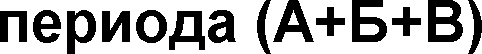 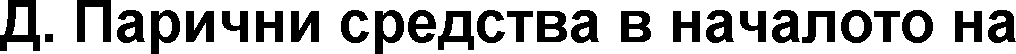 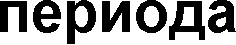 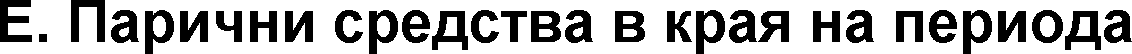 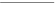 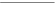 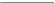 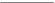 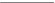 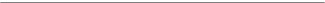 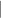 ОТЧЕТ  СОЯ КАТСП012.2овултервиналгодиуща бщопечалобствен ледващи сно Непокриа ед.оценкгубапителеи01ъставжъкелнаадресзаП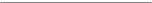 оказателиЗапискапитан ала	1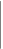 1 Салдо в началото на отчетния период2 Промени в счетоводната политика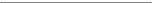 3. Грешки
4. Салдо след промени в счетоводнатаполитика и грешки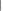 5. Изменения за сметка на собств., в т.ч.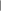 - увеличение-намаление6. Финансов резултат за текущия период7. Разпределение на печалбата в т.ч.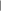 - за дивиденти8. Покриване на загуба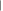 9. Последващи оценки на активи и пасиви- увеличение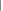 - намаление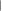 10 Други изменения в собствения капитал11 Салдо към края на отчетния период12 Промени от преводи на ГФО на
предприятия в чужбина13. Собствен капитал към края на отчетния
периодДата:	27.06.2013	С0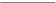 0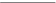 0000000000000000Премии отемисии2000000000000000000ител:    СемердРезпос3иева оти000000000000000000ЗА01.01Законов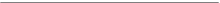 4БСТВЕНИРИНГС ДЗЗД012	-   31.12.2РЕЗЕРВИСвързани с	Съгла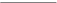 изкупени 	учередитсобств. акции	н акт5	60	00	00	00	0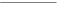 0	00	00	00	00	00	00	00	00	00	00	00	00	00	0ПИ000000000000000000РАЛДруги7оводит000000000000000000:Финанс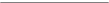 мНеразпр
печалба8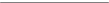  рез
и 000000000000000000ат от
нитзагуба9000000000000000000Тек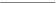 за1ба/000000000000000000О
с
ка1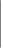 ал000000000000000000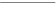 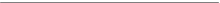 СПРАВКА ЗАНЕТЕКУТЕ (ДЪЛТРАНИ) КТИВНГС ДЗЗД-.11очетна остнетекущитивиорацияваланреоцененреоцене-ойностама-края няция вна стойносттенаписанакрая наъпи-края наНачислНаототезитриодна риода(4+ариодпрезпрпричениеиевелниериодриодриодпр(11+12-13)(1+0)апеариодаъстел:Семджиеваоводел:на
адресзаОт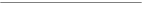 ПоказателиВ начал
на пеа	1I.    Нематериални активи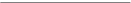 1    Продукти от развойна дейност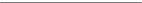 2    Концесии, патенти, лицензии,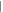 търговски марки, програмни продукти
и други подобни права и активи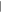 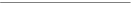 3    Търговска репутация4    Предоставени аванси и нематериални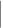 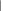 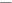 активи в процес на изграждане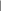 Общо за група I: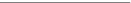 II.   Дълготрайни материални активи1    Земи и сгради, в т.ч.:-земи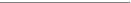 -сгради2    Машини, производствено оборудванеи апаратура3    Съоръжения и други4    Предоставени аванси и дълготрайниматериални активи в процес на
изгражданеОбщо за група II:III.  Дългосрочни финансови активи1    Акции и дялове в предприятия отгрупа2    Предоставени заеми на предприятияот група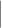 3    Акции и дялове в асоциирани исмесени предприятия4    Предоставени заеми, свързани сасоциирани и смесени предприятия5    Дългосрочни инвестиции6    Други заеми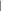 7    Изкупени собствени акцииОбщо за група III:IV. Отсрочени данъциОбщо нетекущи (дълготрайни) активи(I +II + III +IV):Дата:	27.06.2013о
а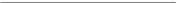 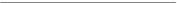 0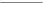 00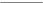 00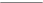 0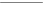 0000000000000000Сстойн постлите период2авитна 0000000000000000000000 изл
ез пе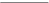 3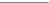 ерле акте    В
а	пе000000000000000000000001.0Па	У2-3)40000000000000000000000ЩИСПРИ.2012следваща оценка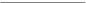 ичение  Намале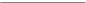 5	60000000000000000000000П0000000000000000000000315-6)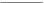 7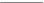 ГО2.2012В начал
на пе80000000000000000000000Йо   На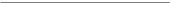 а	пе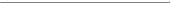 0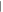 00000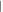 00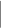 00000000000000РъкАмез9итАтизО0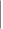 0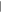 0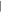 0000000000000000000ез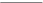 риод10ИВ
период
(8+9-1110000000000000000000000ПоследУвел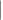 120000000000000000000000ща оценка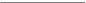 Намален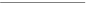 130000000000000000000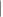 0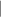 00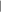 П00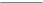 000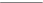 00000000000000000ортиз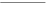  крапе14а	Бастпе00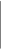 0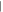 000000000000000000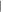 0сова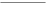  в
а
а (7-14)1500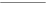 00000000000000000000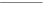 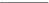 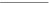 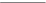 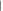 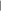 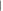 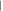 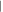 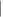 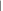 